ATTACHMENT N

Reminder Postcard for Adult Phone Follow-Up SurveyThis page has been left blank for double-sided copying.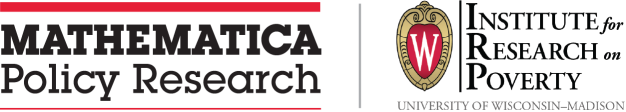 Mathematica Policy Research
Survey Operations Center
P.O. Box 2393Princeton, NJ 08543-2393RETURN SERVICE REQUESTEDMathematica Policy Research
Survey Operations Center
P.O. Box 2393Princeton, NJ 08543-2393RETURN SERVICE REQUESTEDMathematica Policy Research
Survey Operations Center
P.O. Box 2393Princeton, NJ 08543-2393RETURN SERVICE REQUESTEDMathematica Policy Research
Survey Operations Center
P.O. Box 2393Princeton, NJ 08543-2393RETURN SERVICE REQUESTED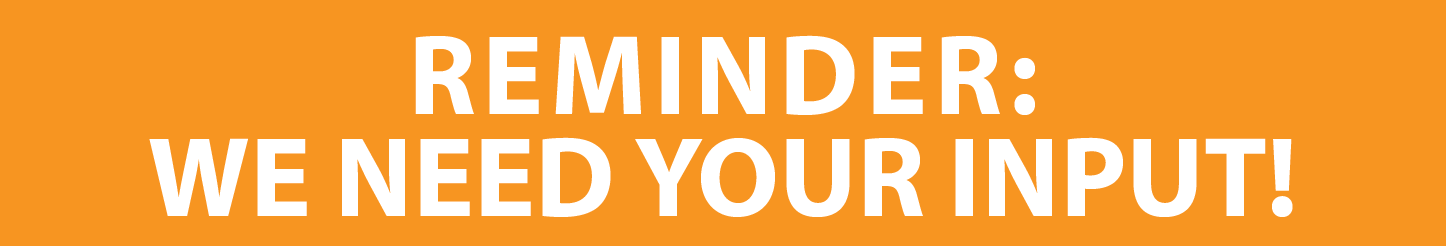 About a year ago, you completed a telephone interview for a study being conducted by Mathematica Policy Research. We are looking forward to speaking with you again.If you have recently moved or changed your telephone number(s), please call us at [FILL NUMBER] with your updated contact information. You may also call us with questions about the study or to begin your interview today. To thank you, we will send you a              gift card after you complete the interview.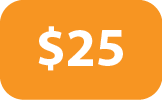 Public Burden Statement: An agency may not conduct or sponsor, and a person is not required to respond to, a collection of information unless it displays a currently valid OMB control number. The OMB control number for this project is XXX-XXXX.. Send comments regarding this burden estimate or any other aspect of this collection of information, including suggestions for reducing this burden, to: ACF Reports Clearance Officer ACF Reports Clearance Officer, Administration for Children and Families, Office of Planning, Research and Evaluation, 370 L'Enfant Promenade SW., Washington, DC 20447.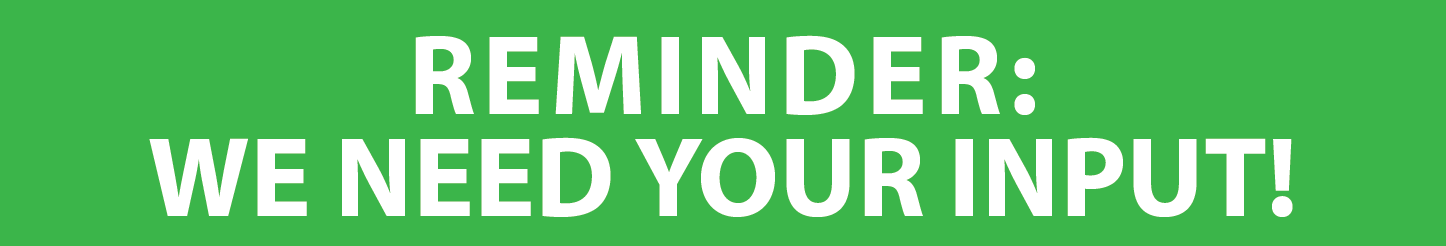 About a year ago, you completed a telephone interview for a study being conducted by Mathematica Policy Research. We are looking forward to speaking with you again.If you have recently moved or changed your telephone number(s), please call us at [FILL NUMBER] with your updated contact information. You may also call us with questions about the study or to begin your interview today. To thank you, we will send you a               gift card after you complete the interview.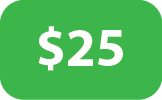 Public Burden Statement: An agency may not conduct or sponsor, and a person is not required to respond to, a collection of information unless it displays a currently valid OMB control number. The OMB control number for this project is XXX-XXXX.. Send comments regarding this burden estimate or any other aspect of this collection of information, including suggestions for reducing this burden, to: ACF Reports Clearance Officer ACF Reports Clearance Officer, Administration for Children and Families, Office of Planning, Research and Evaluation, 370 L'Enfant Promenade SW., Washington, DC 20447.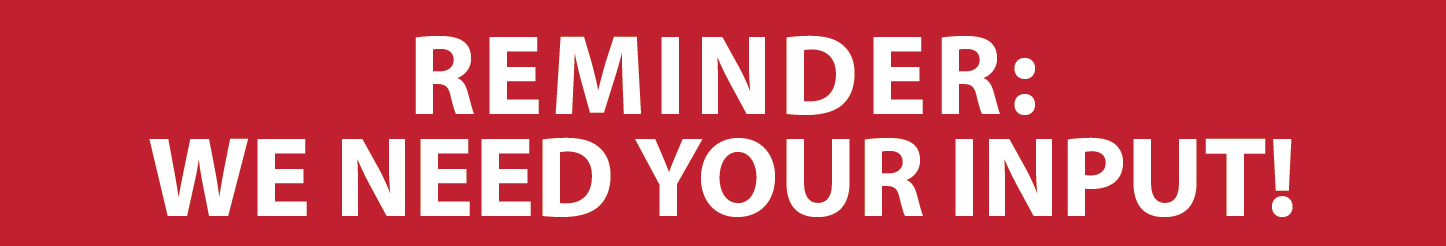 About a year ago, you completed a telephone interview for a study being conducted by Mathematica Policy Research. We are looking forward to speaking with you again.If you have recently moved or changed your telephone number(s), please call us at [FILL NUMBER] with your updated contact information. You may also call us with questions about the study or to begin your interview today. To thank you, we will send you a              gift card after you complete the interview.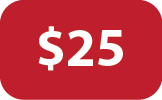 Public Burden Statement: An agency may not conduct or sponsor, and a person is not required to respond to, a collection of information unless it displays a currently valid OMB control number. The OMB control number for this project is XXX-XXXX.. Send comments regarding this burden estimate or any other aspect of this collection of information, including suggestions for reducing this burden, to: ACF Reports Clearance Officer ACF Reports Clearance Officer, Administration for Children and Families, Office of Planning, Research and Evaluation, 370 L'Enfant Promenade SW., Washington, DC 20447.About a year ago, you completed a telephone interview for a study being conducted by Mathematica Policy Research. We are looking forward to speaking with you again.If you have recently moved or changed your telephone number(s), please call us at [FILL NUMBER] with your updated contact information. You may also call us with questions about the study or to begin your interview today. To thank you, we will send you a               gift card after you complete the interview.Public Burden Statement: An agency may not conduct or sponsor, and a person is not required to respond to, a collection of information unless it displays a currently valid OMB control number. The OMB control number for this project is XXX-XXXX.. Send comments regarding this burden estimate or any other aspect of this collection of information, including suggestions for reducing this burden, to: ACF Reports Clearance Officer ACF Reports Clearance Officer, Administration for Children and Families, Office of Planning, Research and Evaluation, 370 L'Enfant Promenade SW., Washington, DC 20447.